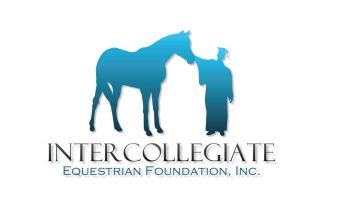 2016 IEF SCHOLARSHIP NOTED AWARD WINNERS Joan Johnson Memorial AwardSabrina FoxMount Holyoke CollegeZone 1 Region 3Emily Hilscher Memorial AwardMicah ArmbrustLiberty UniversityZone 4 Region 5Jack Fritz Memorial AwardEmily WatsonMurray State UniversityZone 5 Region 1Jane Flynn Memorial AwardAleena KaramallyUniversity of California, San DiegoZone 8 Region 2J.T. TallonCassandra SteptoeLiberty UniversityZone 4 Region 5Lindsey Phibbs Memorial AwardLindsay RovinelliUniversity of OttawaZone 2 Region 2Zone 7 Scholarship AwardAnnise MontplaisirNorth Dakota State UniversityZone 7 Region 32016 LISTING OF IEF SCHOLARSHIP WINNERS        ZONE	REGION  FIRST/LAST NAME		COLLEGE/UNIVERSITY12GillianKramerBowdoin College51AshleyWheelerTennessee Technological University51Holly EvansUniversity of Tennessee, Knoxville52Sheila PalmerJudson College53HannahBentzCollege of Charleston55Allison Unger-FinkUniversity of Florida62SydneyThompsonMiami University62Emily SimanskisMiami University62LexieRennerWilmington College72HannahEllisWest Texas A&M University72AshlynTykWest Texas A&M University75KelseyMackeIllinois State University75BrandiFeehanKansas State University75AlexMillerBlack Hawk College82ChelseaFishenfeldCalifornia Polytechnic University, Pomona85Allyson DorrellColby Community College85AlissaMartindaleUniversity of Nebraska at Lincoln